Publicado en Aranjuez el 03/07/2017 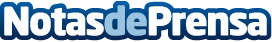 El futuro de la ciberseguridad de la mano de 15 expertos a nivel mundialMás de 100 asistentes tomaron buena nota de las dos disciplinas punteras de la ciberseguridad: la Inteligencia Artificial y el ‘Machine Learning’. El Curso de Verano del CIGTR, en colaboración con la URJC, culmina con éxito su VII Edición. Regino Criado (URJC) anuncia la puesta en marcha del Instituto Tecnológico de Data Networks and Cybersecurity Sciences.
Datos de contacto:Jennifer Sesmero Camachohttp://es.cigtr.info/Nota de prensa publicada en: https://www.notasdeprensa.es/el-futuro-de-la-ciberseguridad-de-la-mano-de Categorias: Nacional Comunicación Madrid E-Commerce Cursos http://www.notasdeprensa.es